Опросный лист для подбора насосаКонтактные данныеТехнические характеристикиПримечание ________________________________________________________________________________________________________________________________________________________________________________________________________________________________________________________________________________________________________________________________________________________________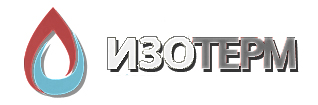 ООО «ИЗОТЕРМ»Юр. адрес:  450005,  РБ, г. Уфа,  ул. Революционная, 167-50Почт. адрес: 450022, РБ, г. Уфа, ул. Менделеева, 23/2, офис 407тел./факс:   (347) 292-41-16 ,  279-86-52Эл. почта: izoterm.ufa@mail.ru ИНН/КПП 0278105662/027801001Р/с 40702810206000106219ОТДЕЛЕНИЕ №8598 СБЕРБАНКА РОССИИ г. Уфа К/с 30101810300000000601,   БИК 048073601 Укажите название организации, которую вы представляете, или укажите «Физ. лицо»Укажите свой e-mailКонтактный телефон:Место поставки оборудованияНазначение насосаводоснабжениеНазначение насосаотопление Назначение насосадренажНазначение насосаканализацияНазначение насосадругоеТребуемый напор, мПодача при указанном напоре, м3/чПерекачиваемая жидкость(если не чистая вода,то также указать концентрациюТемпература, °СПримеси в %, максимальный размер частиц, ммДавление на входе (высота столба жидкости), мМаксимальное давление в системе, барОдно- или трехфазная электрическая сеть, напряжение, ВНеобходимость прибора управленияКоличество, шт.